PROGRAMA ANUAL DE TRABAJODE LA COMISIÓN EDILICIA DE DESARROLLO AGROPECUARIO E INDUSTRIAL DEL H. AYUNTAMIENTO DE ZAPOTLÁN EL GRANDE, JALISCO, ADMINISTRACIÓN PUBLICA 2018-2021.REGIDORES INTEGRANTES DE LA COMISIÓN EDILICIA:ALBERTO HERRERA ARIAS PRESIDENTEJUAN JOSE CHAVEZ FLORESVOCALJOSE ROMERO MERCADOVOCALJUSTIFICACIÒN: CON FUNDAMENTO EN EL ARTÍCULO 15 FRACCIÓN VII DE LA LEY DE TRANSPARENCIA Y ACCESO A LA INFORMACIÓN FUNDAMENTAL RESPECTO A LOS AYUNTAMIENTOS Y LOS PROGRAMAS DE TRABAJO DE LAS COMISIONES EDILICIAS. MARCA NORMATIVO:CONSTITUCIÓN  POLÍTICA DE LOS ESTADOS UNIDOS MEXICANOS.CONSTITUCIÓN POLITICA DEL ESTADO LIBRE Y SOBERANO DE JALISCO. LEY DE GOBIERNO Y ADMINISTRACIÓN PÚBLICA DEL ESTADO DE JALISCO Y SUS MUNICIPIOS.LEY DE TRANSPARENCIA Y PROTECCIÓN DE DATOS DEL ESTADO DE JALISCO Y SUS MUNICIPIOS.REGLAMENTO INTERIOR DEL AYUNTAMIENTO DE ZAPOTLÁN EL GRANDE. FACULTADES: RECIBIR, ESTUDIAR, ANALIZAR, DISCUTIR Y DICTAMINAR LOS ASUNTOS TURNADOS POR EL AYUNTAMIENTO.PRESENTAR AL AYUNTAMIENTO LOS DICTÁMENES E INFORMES DE RESULTADOS DE SUS TRABAJOS E INVESTIGACIONES Y DEMÁS DOCUMENTOS RELATIVOS A LOS ASUNTOS QUE LE SON TURNADOS.DESIGNAR DE ENTRE SUS MIEMBROS UN REPRESENTANTE PARA QUE INTEGRE EL CONSEJO MUNICIPAL QUE LE CORRESPONDA.PROGRAMA: PRESENTAR POR ESCRITO, UN INFORME ANUAL PORMENORIZADO DE LAS ACTIVIDADES REALIZADAS POR LA COMISIÓN QUE PRESIDE.EVALUAR LOS TRABAJOS DE LAS DEPENDENCIAS DE GOBIERNO MMUNICIPAL EN MATERIA DE DESARROLLO AGROPECUARIO E INDUSTRIAL Y CON BASE EN SUS RESULTADOS Y A LAS NECESIDADES OPERANTES, PROPONER LAS MEDIDAS PERTINENTES QUE EN LA MATERIA DEBA EMPRENDER EL MUNICIPIO. ESTUDIAR LA CONVENIENCIA DE LA CELEBRACIÓN DE LOS CONVENIOS Y CONTRATOS CON LA FEDERACIÓN, EL ESTADO, LOS MUNICIPIOS O PARTICULARES EN MATERIA DE DESARROLLO AGROPECUARIO E INDUSTRIAL DEL QUE DEBA EMPRENDER EL MUNICIPIO.PARTICIPAR  EN LAS MESAS DE TRABAJO QUE SE ORGANICEN CON LA CIUDADANÍA, DONDE SE TRATEN ASUNTOS QUE LE COMPETAN A ESTA COMISIÓN.CELEBRAR REUNIONES DE TRABAJO CON LAS DEPENDENCIAS Y ENTIDADES MUNICIPALES, EN LA MATERIA QUE LE CORRESPONDAN A ESTA COMISIÓN.TODAS AQUELLAS QUE RESULTEN COMPETENTES DE ATENCIÓN EN LA MATERIA Y NATURALEZA PROPIA DE ESTA COMISIÓN.LO ANTERIOR PARA LOS EFECTOS LEGALES Y ADMINISTRATIVOS A QUE HAYA LUGAR.A T E N T A M EN T E“2018, AÑO DEL CENTENARIO DEL NATALICIO DEL ESCRITOR UNIVERSAL ZAPOTLENSE JUAN JOSE ARREOLA ZUÑIGA”CIUDAD GUZMÁN, MUNICIPIO DE ZAPOTLÁN EL GRANDE, JALISCO, A LA FECHA DE SU PRESENTACIÓN.C. ALBERTO HERRERA ARIASREGIDOR PRESIDENTE DE LA COMISIÓN EDILICIA DE DESARROLLO AGROPECUARIO E INDUSTRIAL.C. JUAN JOSE CHAVEZ FLORESREGIDOR VOCAL DE LA COMISIÓN EDILICIA DE DESARROLLO AGROPECUARIO E INDUSTRIAL.C. JOSE ROMERO MERCADOREGIDOR VOCAL DE LA COMISIÓN EDILICIA DE DESARROLLO AGROPECUARIO E INDUSTRIAL.LISTA DE ASISTENCIADE LA COMISIÓN EDILICIA DE DESARROLLO AGROPECUARIO E INDUSTRIAL DEL H. AYUNTAMIENTO DE ZAPOTLÁN EL GRANDE, JALISCO.REUNIÓN DE FECHA 16 DE OCTUBRE DEL AÑO 2018.Lista de asistencia, verificación  de quorum e instalación de la sesión. Presentación y en su caso aprobación del Plan Anual de Trabajo de la Comisión Edilicia convocante. Asuntos varios.Clausura.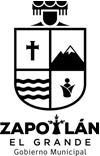 C. JUAN JOSE CHAVEZ FLORESC. JOSE ROMERO MERCADOREGIDORES INTEGRANTES DE LA COMISIÓN EDILICIA DE DESARROLLO AGROPECUARIO E INDUSTRIAL DEL AYUNTAMIENTO DE ZAPOTLÁN EL GRANDE, JALISCO.P R E S E N T EPor medio del presente le envió un cordial saludo y a la vez aprovecho la ocasión para convocarle a la Sesión Ordinaria No. 2 de la Comisión Edilicia de Desarrollo Agropecuario e Industrial, con fundamento en lo dispuesto por el artículo 115 constitucional, 27 de la Ley de Gobierno y la Administración Pública y 40 al 48, 64, 56 del Reglamento Interno del Ayuntamiento de Zapotlán el Grande,  la cual llevara a cabo el día MARTES 16 DE OCTUBRE DEL AÑO EN CURSO, A LAS 12:00 HORAS, en el lugar que ocupa la Sala de Regidores, en la Planta Alta de Palacio Municipal de esta Ciudad, misma que se desarrollara bajo el siguiente:Lista de asistencia, verificación  de quorum e instalación de la sesión.Presentación y en su caso aprobación del Plan Anual de Trabajo de la Comisión Edilicia que convoca.Asuntos varios.ClausuraSin más por el momento me despido de Usted, quedando a sus órdenes para cualquier duda o aclaración al respecto.A T E N T A  M E N T E “2018, AÑO DEL CENTENARIO DEL NATALICIO DEL ESCRITOR UNIVERSAL ZAPOTLENSE JUAN JOSE ARREOLA ZUÑIGA”CIUDAD GUZMÁN, MUNICIPIO DE ZAPOTLÁN EL GRANDE, JALISCO, A  12 DE OCTUBRE DEL 2018.C. ALBERTO HERRERA ARIASREGIDOR PRESIDENTE DE LA COMISIÓN EDILICIA DE DESARROLLO AGROPECUARIO E INDUSTRIAL DEL H. AYUNTAMIENTO DE ZAPOTLÁN EL GRANDE, JALISCO.AHA/hmrmc.c.p. Archivo.En Ciudad Guzmán, Municipio de Zapotlán el Grande; Jalisco, siendo las 12:00 doce horas del día 16 de octubre del año 2018 dos mil dieciocho, reunidos en la Sala de Regidores, ubicada en la Planta alta de la Presidencia Municipal con domicilio Av. Cristóbal Colon número 62, colonia Centro, previamente convocados comparecen el suscrito ALBERTO HERRERA ARIAS, JUAN JOSÉ CHÁVEZ FLORES Y JOSÉ ROMERO MERCADO, en su carácter de presidente y de vocales respectivamente de la Comisión Edilicia de Desarrollo Agropecuario e Industrial del H. Ayuntamiento Constitucional del Municipio de Zapotlán el Grande, Jalisco; Con fundamento en lo dispuesto por el artículo 115 Constitucional, 27 de la Ley de Gobierno y la Administración Pública Municipal, 40 al 47 del Reglamento Interior del Ayuntamiento de Zapotlán el Grande, procedemos a celebrar la Primer Sesión Ordinaria previa convocatoria se somete a consideración la siguiente:1.- LISTA DE ASISTENCIA Y DECLARACIÓN DE QUÓRUM. Se procede a Tomar lista de asistencia, contando con la presencia de los Regidores:1. C. ALBERTO HERRERA ARIAS --------------------------------PRESENTE.2. C. JUAN JOSE CHAVEZ FLORES------------------------------PRESENTE. 3. C. JOSE ROMERO MERCADO-----------------------------------PRESENTE.Toda vez que se encuentran presentes todos de los Regidores Integrantes de la Comisión se declara existente el QUORUM legal por lo procedemos a presentar el Orden del día.Lista de asistencia, verificación  de quorum e instalación de la sesión. Instalación de la Comisión Edilicia. Asuntos varios.Clausura.El Regidor Presidente de la Comisión pone a consideración de los presentes la aprobación del orden del día y en caso afirmativo solicita se levante su mano.1.- LISTA DE ASISTENCIA Y DECLARACION DEL QUORUM.- Se procede a tomar lista de asistencia, contando con la presencia de los ediles que fueron designados como integrantes de la Comisión Edilicia de Desarrollo Agropecuario e Industrial, siendo los siguientes: C. ALBERTO HERRERA ARIAS, JUAN JOSE CHAVEZ FLORES Y JOSE ROMERO MERCADO, en mi carácter de presidente y de vocales respectivamente.2.- PRESENTACIÓN Y EN SU CASO APROBACIÓN DEL PLAN ANUAL DE TRABAJO DE LA COMISIÓN EDILICIA QUE CONVOCA.-  Siguiendo el orden del día, se procede a dar lectura y hacer del conocimiento del plan anual de trabajo de la comisión (se anexa a la presente acta para firma), el cual, si así lo consideran una vez aprobado será publicado en la página oficial del Ayuntamiento para efectos de dar cumplir con lineamientos en materia de transparencia y rendición de cuentas.Por lo que una vez que se informó  y  se entregó a cada integrante de la Comisión Edilicia de Derechos Humanos, de Equidad de Género y Asuntos Indígenas, se llegó al siguiente acuerdo por parte de los integrantes de la comisión:ÚNICO.- Se aprueba por unanimidad el plan anual de trabajo y se ordena la publicacion en la pagina oficial de gobierno y pasa a firma el mencionado plan anual de trabajo y la presente acta.3.- ASUNTOS VARIOS.- No lo hay. Votando los integrantes de la Comisión, a efectos de manifestar su voto, con los acuerdos de la presente sesión, resultado dicha votación de la siguiente manera:Resultado de la votación con 03 votos a favor del acuerdo referido en líneas anteriores.4.- CLAUSURA. No habiendo más asuntos que tratar se da por finalizada la sesión a las 10:30 horas del día y año en curso, por lo que se procede a firmar el acta correspondiente, firmando al calce y margen para constancia la presente acta,  todos los que en ella intervinieron, a efecto de validar los acuerdos aquí celebrados.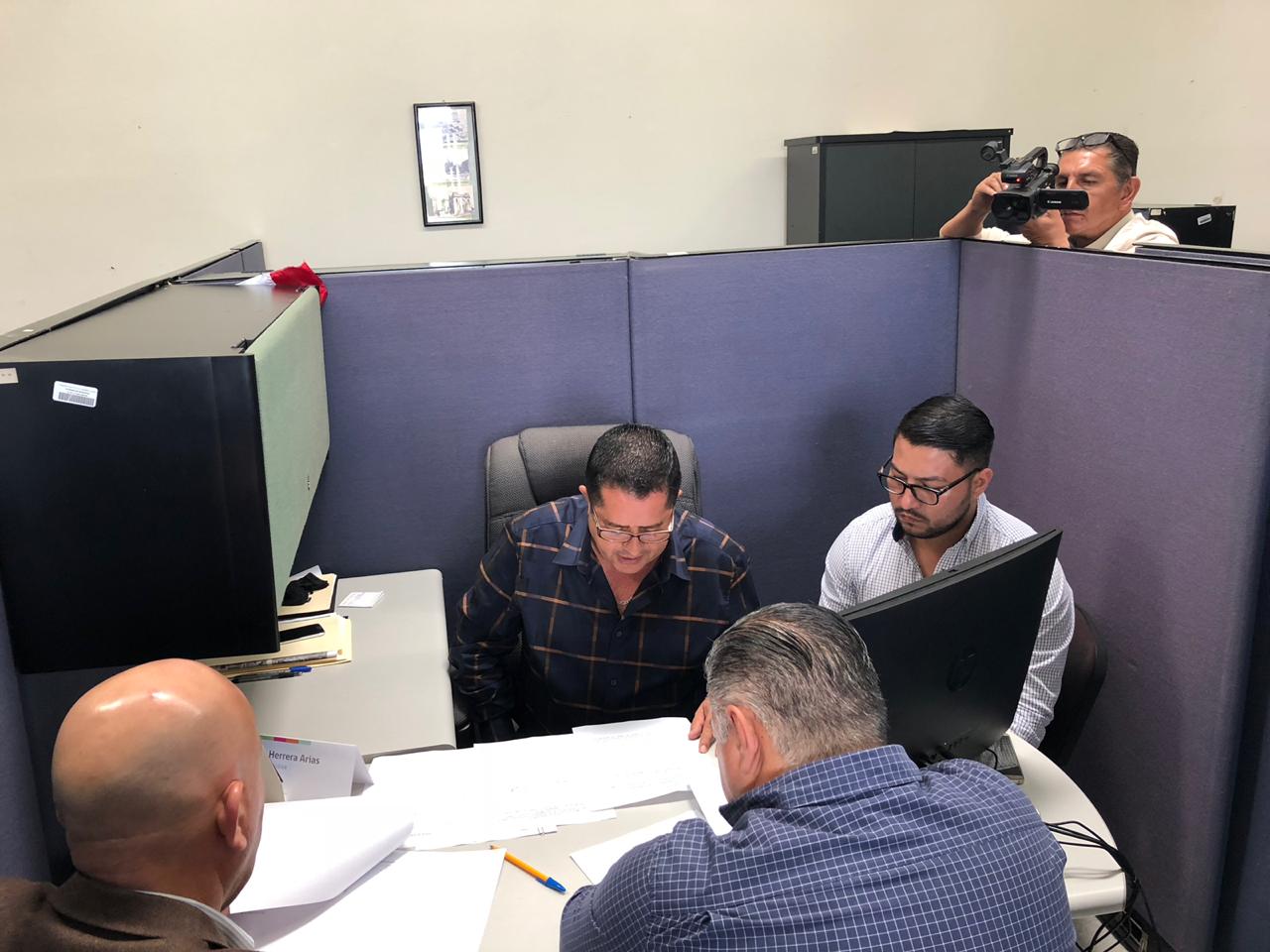 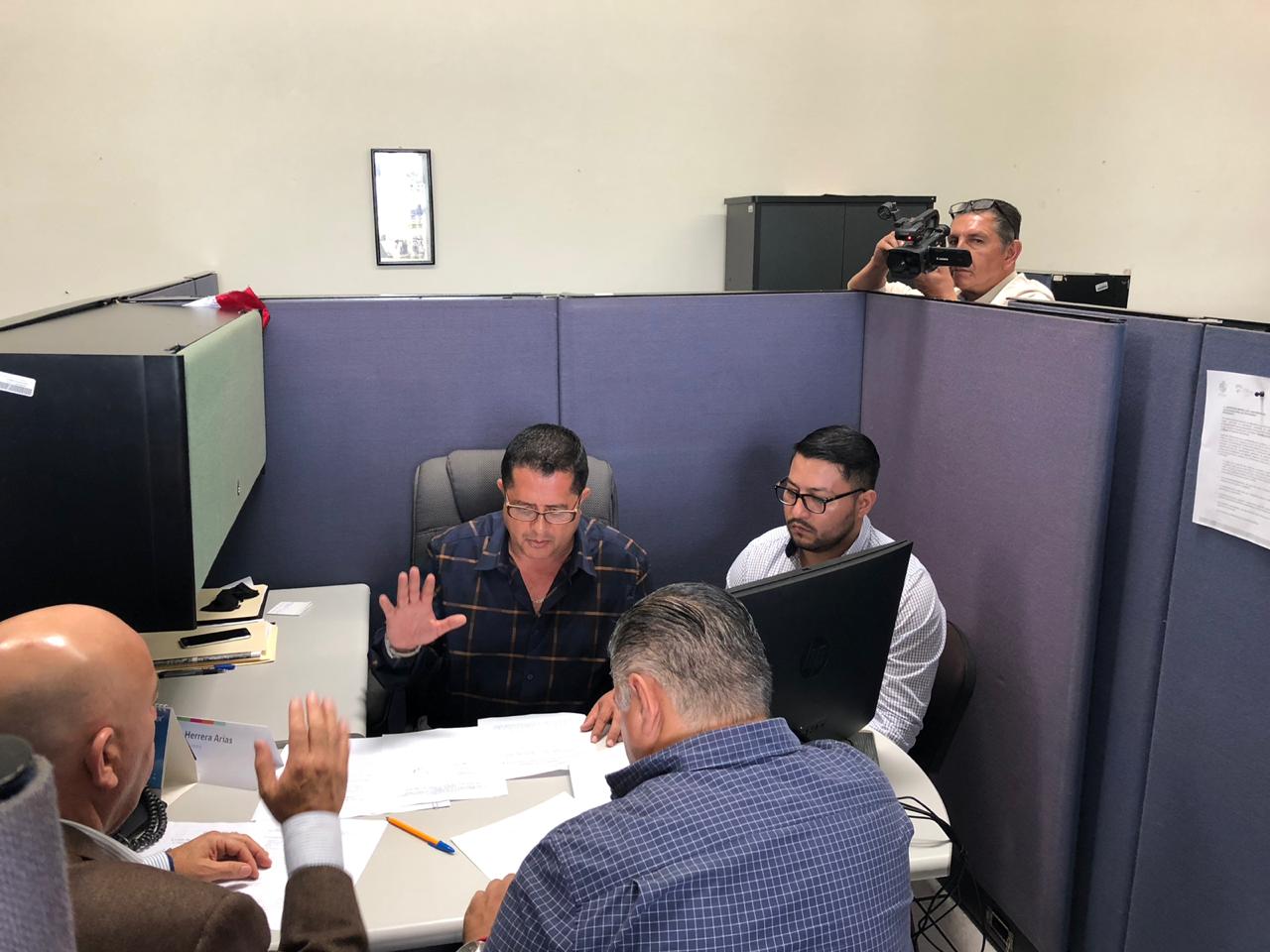 A T E N T A  M E N T E “2018, AÑO DEL CENTENARIO DEL NATALICIO DEL ESCRITOR UNIVERSAL ZAPOTLENSE JUAN JOSE ARREOLA ZUÑIGA”CIUDAD GUZMÁN, MUNICIPIO DE ZAPOTLÁN EL GRANDE, JALISCO, A  16 DE OCTUBRE DEL AÑO 2018.C. ALBERTO HERRERA ARIAS REGIDOR PRESIDENTE DE LA COMISION EDILICIA DE DESARROLLO AGROPECUARIO E INDUSTRIAL.C. JUAN JOSE CHAVEZ FLORESREGIDOR INTEGRANTE DE LA COMISION EDILICIA DE DESARROLLO AGROPECUARIO E INDUSTRIAL.C. JOSE ROMERO MERCADOREGIDOR INTEGRANTE DE LA COMISION EDILICIA DE DESARROLLO AGROPECUARIO E INDUSTRIAL.LA PRESENTE HOJA DE FIRMAS FORMA PARTE INTEGRAL DEL ACTA DE LA SEGUNDA SESION ORDINARIA DE LA COMISION EDILICIA DE DESARROLLO AGROPECUARIO E INDUSTRIAL, LA CUAL CONSTA 04 PAGINAS DE LA MISMA,  DE FECHA 16 DE OCTUBRE DE AÑO EN CURSO.COMISIÓN EDILICIA DE DESARROLLO AGROPECUARIO E INDUSTRIALFIRMAC. ALBERTO HERRERA ARIASPRESIDENTEC. JUAN JOSE CHAVEZ FLORESVOCAL C. JOSE ROMERO MERCADOVOCALORDEN DEL DIA       DEPENDENCIA:SALA DE REGIDORES                OFICIO No.077/2018                     ASUNTO:SE CONVOCAORDEN DEL DIAACTA DE LA SEGUNDA SESION ORDINARIA DE LA COMISIÓN EDILICIA DE DESARROLLO AGROPECUARIO E INDUSTRIAL, EN LA CUAL SE PRESENTO EL PLAN ANUAL DE TRABAJO, ADMINISTRACION PUBLICA 2018-2021.LISTA DE ASISTENCIA Y DECLARACION DE QUORUMORDEN DEL DIANOMBRE DEL REGIDORVOTO A FAVORVOTO EN CONTRAC. ALBERTO HERRERA ARIASA FAVORC. JUAN JOSE CHAVEZ FLORESA FAVORC. JOSE ROMERO MERCADOA FAVORDESARROLLO DE LA SESIONNOMBRE DEL REGIDORNOMBRE DEL REGIDORVOTO A FAVORVOTO EN CONTRAABSTENCIONC. ALBERTO HERRERA ARIASC. ALBERTO HERRERA ARIASA FAVOR00C. JUAN JOSE CHAVEZ FLORESC. JUAN JOSE CHAVEZ FLORESA FAVOR00C. JOSE ROMERO MERCADOC. JOSE ROMERO MERCADOA FAVOR00          TOTAL DE VOTOS300